Mandurah Masters Swimming Club invites your members to 2018 LiveLighter Club Challenge Series EventSunday, 25 March 2018Venue: Mandurah Aquatic & Recreation Centre - SC OutdoorAddress: Pinjarra Rd, Mandurah WA 6210Warm up: 8.15 to 8.45am Meet start time: 9.00amEVENTS1. 100m Butterfly 			9. 25m Butterfly 2. 100m Backstroke 		10. 25m Backstroke 3. 100m Breaststroke 		11. 25m Breaststroke 4. 100m Freestyle 			12. 25m Freestyle 5. 50m Butterfly 			13. 100m Individual Medley 6. 50m Backstroke 		14. 4 x50m Mixed Freestyle Relay 7. 50m Breaststroke 		15. 4 x50m Mixed Medley Relay 8. 50m FreestyleThe event is OPEN to all Masters Swimmers. This event will be limited to the first 180 swimmers who nominate.Masters Swimming Australia swim rules apply to this event.Swimmers may participate in 3 events and in an appropriate Relay(s).We will be utilising the Dolphin Timing System for this meet. All clubs will need to provide time keepers on the day.Cost of event entry is $10 per swimmer and entry to the pool is payable on the day.Clubs please forward team payments by 20 March 2018 to: Mandurah Masters BSB 633 000, A/c 155870694 use club name as reference.Refreshments will be provided afterwards in our club rooms.Please process entries via Team Manager and email to Sue Johnston (Club Recorder) at sejohnston61@gmail.comand ensure that all participants are financial members of your Club prior to accepting their entry. Entries close Friday, 16 March 2018.If any problems or queries, please contact the Event Coordinator Gerry Green at Mandurah Masters via email at mandurahmannas@gmail.com or 0417 949 859.
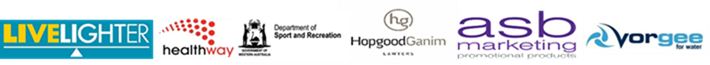 